CARE Network dsesignated provider ongoing education Presented by the Kempe CenterECHO Session #9: What’s Going On With Child Welfare and What’s About to Happen?Session Location: https://ucdenver.zoom.us/j/94223234963 Tuesday, May 18, 2021 (12:15 PM- 1:15 PM MT)

Overview, Target Audience and Learner OutcomeThis ongoing education combines clinical presentations, as well as reviews of available evidence for current practice strategies related to physical abuse, sexual abuse, and behavioral health. The monthly education is intended for new providers who attended the new provider training. Upon completion, the provider will report increased confidence incorporating new information related to medical evaluation and assessment for behavioral health needs with suspected abuse or neglect in children. ObjectivesDescribe the requirements of the federal Family First Prevention Services Act that impact practice.Understand the direction of American child welfare system improvement and reform, including changes in approaches to safety, treatment, and permanency.Disclosures: Planning Committee: No financial disclosures to report for the planning committeeFaculty: No financial disclosures to report for faculty presenter and panelistsAgenda Day 112:00 p.m. 	Pre-session/Game plan huddleConnect with your ECHO coordinator12:15 p.m.	Start session		Welcome12:18 p.m.	What’s Going On With Child Welfare and What’s About to Happen? 	Kendall Marlowe, MA, JD 	Legal Manager, Child Welfare Training System, Faculty Instructor, Department of Pediatrics, University of Colorado School of Medicine 12:48 p.m.	Q&A for presenter12:58 p.m.	Case Presentation/Discussion		Panel of Experts:-Matt Dodson, LCSW, Director, Archuleta County Human Services-Randy Fons, J.D., Deputy Executive Director, Rocky Mountain Children’s Law Center -Angela Ramos, Parent Partner, Denver Parent Advocates Lending Support (DPALS)-Lou Felipe, Assistant Professor, Deputy Director, START Clinic, CU School of Medicine, Department of Psychiatry1:15 p.m. 	Closing Remarks & Adjourn	Evaluation reminder,	March session reminder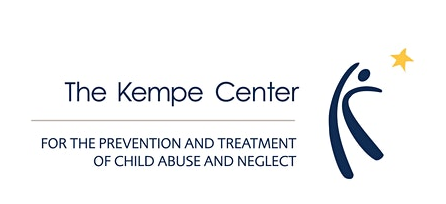 Continuing Education CreditContinuing Medical Education: Children's Hospital Colorado is accredited by the Accreditation Council for Continuing Medical Education to provide continuing medical education for physicians. Children's Hospital Colorado designates this   Other activity (Internet Live Course) for a maximum of 1 AMA PRA Category 1 Credit(s)™. Physicians should only claim credit commensurate with the extent of their participation in the activity. Nursing Continuing Professional Development: Children’s Hospital Colorado is approved as provider of nursing continuing professional development by the Colorado Nurses Association, an accredited approver by the American Nurses Credentialing Center’s Commission on Accreditation. This educational activity for 1.0 nursing contact hour is provided by Children’s Hospital Colorado. Attendance and completion of the evaluation are required to obtain NCPD contact hours.Further Information: contact Sarah Hunt, sarah.e.hunt@cuanschutz.edu or 720-864-5106